Publicado en Madrid el 28/09/2022 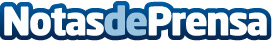 Día Mundial del Corazón: principales factores de riesgo del colesterol y cómo reducirlo y prevenirlo de la mano de Arkosterol ®La enfermedad cardiovascular es la primera causa de muerte y hospitalización en EspañaDatos de contacto:Maria Terzagui / Patricia Rojo+34609831094Nota de prensa publicada en: https://www.notasdeprensa.es/dia-mundial-del-corazon-principales-factores_1 Categorias: Nacional Medicina Nutrición Industria Farmacéutica Medicina alternativa http://www.notasdeprensa.es